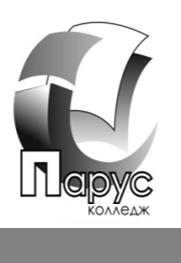 МИНИСТЕРСТВО ОБРАЗОВАНИЯ МОНегосударственное   образовательное частное учреждение профессионального образования«ПОДОЛЬСКИЙ  КОЛЛЕДЖ «ПАРУС»142100, г. Подольск, Московская область, ул. Февральская, д.65, тел. 8 (4967) 69-95-88 доб.231ТРУДОУСТРОЙСТВО ВЫПУСКНИКОВВЫПУСК 2023 год№Количество выпускниковСпециальностьСдавали демонстрац. экзаменТрудоустройство1438.02.01 Экономика и бухгалтерский учет (по отраслям)ДЭСредний балл: 71,5 («5»)2 выпускника работают по специальности, остальные работают в других областях2738.02.05 Товароведение и экспертиза качества потребительских товаровнетВсе выпускники работают по специальности3954.02.01Дизайн (по отраслям)ДЭСредний балл: 61,2 («4»)Все выпускники работают по специальности4144.02.02 Преподавание в начальных классахДЭСредний балл: 65 («4»)Работает в другой сфере